臺南市112學年度原住民族語學生認證指導班計畫壹、依據：一、教育部補助直轄市、縣(市)推動國民中小學本土教育要點。二、臺南市112學年度本土教育整體推動方案。三、中華民國96年6月15日原民教字第09600245531號 、台高一字第0960079251B號令發布「原住民學生升學優待取得文化及語言能力證明要點」。 貳、目的：  　一、提高學習意願及興趣，將部落教室的教育功能及精神重現、還原並延續          祖先的語彙。二、充分運用學習族語練習機會，以增進對本族文化及語言之了解、尊重、    包容及欣賞。  　三、加強原住民學生對於學習原住民族語的學習成效，以提昇學生通過族   語認證的考驗。參、辦理單位：  　一、主辦單位：臺南市政府教育局二、承辦單位：復興國中、歸仁國中、善化國中、海佃國中、南新國中、永康國中三、協辦單位：臺南市本土語文輔導團肆、參加對象：  一、本市各公（私）立高國中小之在學學生。二、設籍本市，報考113年度原住民族語言能力認證測驗之學生優先錄取。三、採自由報名方式參加，但為維護原住民學生權益，請學校相關人員轉知該訊息並積極鼓勵參加與協助報名。伍、報名時間及地點：一、報名方式：請各校鼓勵並協助有意願學習之學生，即日起至113年3月5日（星期二）止以線上電子表單報名。二、報名聯絡人：本土語言指導員蔡宗榮，傳真電話：06-2982639    聯絡電話：06-2991121轉8915，網路電話: 99225三、報名表：如附件一。陸、課程安排：    課程以113年度原住民族語言能力認證測驗內容為主。    課程表：柒、上課期程及地點： 一、日期及時間：1.日期：第一梯次112年10月21日、10月28日、11月4日、11月11日、11月18日、，共計上課次數5次，共20節。第二梯次預計：113年3月16日(星期六)上午、3月23日(星期六)上午、3月30日(星期六)上午、4月20日(星期六)上午及4月27日(星期六)上午止，共計上課次數5次，共20節(依協助之學校實際開課情形調整)。2.時間：每週六上午08：00~12：00，每次4節為原則。3.每梯次每班上課時數，小計以20節為原則，2梯次合計40節。4.開課語別與班次原則上相同。  二、上課地點及開班族語別：1.上課地點：統計學生報名數後，由本局依分區人數擇國民中學委託學校辦理開課。開課學校為復興國中、歸仁國中、善化國中、海佃國中、南新國中、永康國中。2.開班族語別：泰雅族、太魯閣族、阿美族、排灣族、布農族、卑南族、賽德克族、魯凱族。捌、上課師資：一、行政院原住民族委員會認證之族語支援人員。二、原住民籍中小學經師資培訓36小時研習之市籍教師。玖、注意事項:一、學生相關接送事宜煩請各家長自行安排。二、填具「原住民學生參加族語認證精進輔導班」報名表（附件一）或線上報名。三、上課地點之安排以報名表填選之第一順位學校為原則。若該校並無開授學生欲報考之族語，則另行通知安排至其次順位學校上課。四、開課學校無協助學生上學、放學接送之責任，所以學生若要報名參加課程，須經家長同意並願意自行負責接送。參加學生並須能認真學習，且願遵守輔導與管教。拾、預期效益：一、提供原住民豐富之語言學習環境，深化新課綱課程本土教育的學習內涵。二、經由族語課程精進，進而肯定自我民族之語言文化，為傳承文化進行有效之紮根工作。三、能順利通過族語認證考試，並積極尋求改善口說及書寫族語的方針。拾壹、獎勵：承辦有功人員依「臺南市政府所屬各級學校教職員獎懲案件處理要點」辦理敘獎。拾貳、本活動參加人員及工作人員給予公差(假)登記。拾參、本計畫經核定後實施，修正時亦同。附件一臺南市112學年度原住民族學生參加「族語認證精進輔導班」報名表壹、辦理目的：一、加強原住民學生族語教學，增進學生學習族語興趣與能力。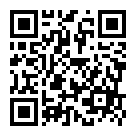 二、透過族語加強教學之方式，輔導學生通過族語認證之測驗。貳、上課時間：預計113年3月16日至4月30日，期間共5週開課，              每週六上午08：00~12：00，共計5次，共20節。參、上課內容：113年度原住民族語言能力認證測驗內容為主。肆、報名方式：  一、即日起至113年3月5日(星期四)止，傳真或線上報名，擇一方式。  二、報名聯絡人：本土語言指導員蔡宗榮        傳真電話：06-2982639        辦公電話：06-2991121#8915        線上報名：https://forms.gle/DKMU3gx2a7JfEGgt5本人同意子弟報名「原住民族語認證加強輔導班」，除自行負責學生上、放學之安全及接送事宜外，並同意接受加強輔導班之教室秩序管理。家長簽章：                        ※家長□願意陪同參加   □無法陪同週次12345第1節口說
測驗指導口說
測驗指導口說
測驗指導口說
測驗指導模擬測驗練習：口說測驗第2節口說測驗練習口說測驗練習口說測驗練習口說測驗練習模擬測驗練習：口說測驗第3節聽力
測驗指導聽力
測驗指導聽力
測驗指導聽力
測驗指導模擬測驗練習：聽力測驗第4節聽力
測驗練習聽力
測驗練習聽力
測驗練習聽力
測驗練習模擬測驗練習：聽力測驗校名校名就讀年級就讀年級□國小   年級   □國中   年級□高中   年級   □ ____________□國小   年級   □國中   年級□高中   年級   □ ____________□國小   年級   □國中   年級□高中   年級   □ ____________□國小   年級   □國中   年級□高中   年級   □ ____________學生姓名學生姓名學生族別學生族別性別性別□男　　□女在校族語指導老師姓名在校族語指導老師姓名在校族語指導老師姓名在校族語指導老師姓名                    (若無則免填)                    (若無則免填)                    (若無則免填)                    (若無則免填)                    (若無則免填)                    (若無則免填)                    (若無則免填)報名族語別□1.泰雅族(賽考利克)  □7. 太魯閣族      □13.卑南族□2.阿美族(恆春)      □8. 布農族(郡群)  □14.賽德克族□3.阿美族(南勢)      □9. 排灣族(東)    □15.魯凱族(大武)□4.阿美族(海岸)      □10.排灣族(中)    □16.魯凱族(茂林)      □5.阿美族(馬蘭)      □11.排灣族(南)    □17.魯凱族(霧台)  □6.阿美族(秀姑巒)    □12.排灣族(北)    □18.其它：            □1.泰雅族(賽考利克)  □7. 太魯閣族      □13.卑南族□2.阿美族(恆春)      □8. 布農族(郡群)  □14.賽德克族□3.阿美族(南勢)      □9. 排灣族(東)    □15.魯凱族(大武)□4.阿美族(海岸)      □10.排灣族(中)    □16.魯凱族(茂林)      □5.阿美族(馬蘭)      □11.排灣族(南)    □17.魯凱族(霧台)  □6.阿美族(秀姑巒)    □12.排灣族(北)    □18.其它：            □1.泰雅族(賽考利克)  □7. 太魯閣族      □13.卑南族□2.阿美族(恆春)      □8. 布農族(郡群)  □14.賽德克族□3.阿美族(南勢)      □9. 排灣族(東)    □15.魯凱族(大武)□4.阿美族(海岸)      □10.排灣族(中)    □16.魯凱族(茂林)      □5.阿美族(馬蘭)      □11.排灣族(南)    □17.魯凱族(霧台)  □6.阿美族(秀姑巒)    □12.排灣族(北)    □18.其它：            □1.泰雅族(賽考利克)  □7. 太魯閣族      □13.卑南族□2.阿美族(恆春)      □8. 布農族(郡群)  □14.賽德克族□3.阿美族(南勢)      □9. 排灣族(東)    □15.魯凱族(大武)□4.阿美族(海岸)      □10.排灣族(中)    □16.魯凱族(茂林)      □5.阿美族(馬蘭)      □11.排灣族(南)    □17.魯凱族(霧台)  □6.阿美族(秀姑巒)    □12.排灣族(北)    □18.其它：            □1.泰雅族(賽考利克)  □7. 太魯閣族      □13.卑南族□2.阿美族(恆春)      □8. 布農族(郡群)  □14.賽德克族□3.阿美族(南勢)      □9. 排灣族(東)    □15.魯凱族(大武)□4.阿美族(海岸)      □10.排灣族(中)    □16.魯凱族(茂林)      □5.阿美族(馬蘭)      □11.排灣族(南)    □17.魯凱族(霧台)  □6.阿美族(秀姑巒)    □12.排灣族(北)    □18.其它：            □1.泰雅族(賽考利克)  □7. 太魯閣族      □13.卑南族□2.阿美族(恆春)      □8. 布農族(郡群)  □14.賽德克族□3.阿美族(南勢)      □9. 排灣族(東)    □15.魯凱族(大武)□4.阿美族(海岸)      □10.排灣族(中)    □16.魯凱族(茂林)      □5.阿美族(馬蘭)      □11.排灣族(南)    □17.魯凱族(霧台)  □6.阿美族(秀姑巒)    □12.排灣族(北)    □18.其它：            □1.泰雅族(賽考利克)  □7. 太魯閣族      □13.卑南族□2.阿美族(恆春)      □8. 布農族(郡群)  □14.賽德克族□3.阿美族(南勢)      □9. 排灣族(東)    □15.魯凱族(大武)□4.阿美族(海岸)      □10.排灣族(中)    □16.魯凱族(茂林)      □5.阿美族(馬蘭)      □11.排灣族(南)    □17.魯凱族(霧台)  □6.阿美族(秀姑巒)    □12.排灣族(北)    □18.其它：            □1.泰雅族(賽考利克)  □7. 太魯閣族      □13.卑南族□2.阿美族(恆春)      □8. 布農族(郡群)  □14.賽德克族□3.阿美族(南勢)      □9. 排灣族(東)    □15.魯凱族(大武)□4.阿美族(海岸)      □10.排灣族(中)    □16.魯凱族(茂林)      □5.阿美族(馬蘭)      □11.排灣族(南)    □17.魯凱族(霧台)  □6.阿美族(秀姑巒)    □12.排灣族(北)    □18.其它：            □1.泰雅族(賽考利克)  □7. 太魯閣族      □13.卑南族□2.阿美族(恆春)      □8. 布農族(郡群)  □14.賽德克族□3.阿美族(南勢)      □9. 排灣族(東)    □15.魯凱族(大武)□4.阿美族(海岸)      □10.排灣族(中)    □16.魯凱族(茂林)      □5.阿美族(馬蘭)      □11.排灣族(南)    □17.魯凱族(霧台)  □6.阿美族(秀姑巒)    □12.排灣族(北)    □18.其它：            □1.泰雅族(賽考利克)  □7. 太魯閣族      □13.卑南族□2.阿美族(恆春)      □8. 布農族(郡群)  □14.賽德克族□3.阿美族(南勢)      □9. 排灣族(東)    □15.魯凱族(大武)□4.阿美族(海岸)      □10.排灣族(中)    □16.魯凱族(茂林)      □5.阿美族(馬蘭)      □11.排灣族(南)    □17.魯凱族(霧台)  □6.阿美族(秀姑巒)    □12.排灣族(北)    □18.其它：            上課地點(請填寫排序1~7)上課地點(請填寫排序1~7)上課地點(請填寫排序1~7)□東區     □歸仁區     □安南區□新營區   □善化區     □永康區  □其它：      區□東區     □歸仁區     □安南區□新營區   □善化區     □永康區  □其它：      區□東區     □歸仁區     □安南區□新營區   □善化區     □永康區  □其它：      區□東區     □歸仁區     □安南區□新營區   □善化區     □永康區  □其它：      區□東區     □歸仁區     □安南區□新營區   □善化區     □永康區  □其它：      區□東區     □歸仁區     □安南區□新營區   □善化區     □永康區  □其它：      區□東區     □歸仁區     □安南區□新營區   □善化區     □永康區  □其它：      區□東區     □歸仁區     □安南區□新營區   □善化區     □永康區  □其它：      區家長電話家長電話住宅：                       住宅：                       住宅：                       住宅：                       公司：公司：公司：手機：手機：通訊住址通訊住址臺南市      區                                   .臺南市      區                                   .臺南市      區                                   .臺南市      區                                   .臺南市      區                                   .臺南市      區                                   .臺南市      區                                   .臺南市      區                                   .臺南市      區                                   .學生手機學生手機(無則免填)(無則免填)(無則免填)(無則免填)(無則免填)(無則免填)(無則免填)(無則免填)(無則免填)